Cliëntennieuwsbrief Visio Sittard-Geleen - februari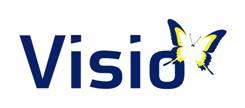 InhoudTraining zintuigen, creatief bezig zijn	1Training huishouden, koken en bakken in Sittard	1Spreekuur steunpunt Maastricht vervalt 14 februari	24 april: voorjaars- en kruidenwandeling Spaubeek	2ZieZo Beurs: 16 en 17 maart	3Hackathon Super Toegankelijk en Shopping Experience	3Zomerrevalidatieweek voor kinderen van 7 t/m 14 jaar	3Cursusdag voor ouders van kleuters (groep 2) met visuele beperking	4“Bakken met gevoel”, luisterboek voor en door blinden en slechtzienden	4Colofon	5
Kijk ook eens in de digitale agenda op onze site Visio.org. Op deze plek staan alle evenementen in de regio Zuid overzichtelijk op een rij. 

Ook kunt u alle evenementen van Visio Sittard-Geleen zien in de agenda.
Training zintuigen, creatief bezig zijnWilt u optimaal gebruik leren maken van al uw zintuigen? Meld u dan aan voor de training “Zintuigen, creatief bezig zijn” bij Visio Sittard-Geleen. In acht bijeenkomsten maakt u kennis met nieuwe vrijetijdstechnieken en leert u al uw zintuigen optimaal in te zetten.

Op onze site vindt u de data en aanmeldmogelijkheden. 
Training huishouden, koken en bakken in SittardWilt u uw kook- en bakactiviteiten weer oppakken maar vindt u dat lastig? Volg dan de training “Huishouden, koken en bakken”. 

Lees meer over deze training bij Visio Sittard-Geleen. 
Spreekuur steunpunt Maastricht vervalt 14 februariVanwege de carnavalsvakantie gaat het spreekuur van Visio in het Maastricht UMC+ op woensdag 14 februari niet door. U bent vanaf donderdag 15 februari weer van harte welkom tussen 9.30 en 16.00 uur bij de afdeling Advies. U kunt een afspraak maken via 088 585 88 00.

Op onze site vindt u een overzicht van alle steunpunten in de regio Zuid.
4 april: voorjaars- en kruidenwandeling SpaubeekIVN-gids Ellie Graafmans en Carola Ramakers (zelf slechtziend) verzorgen op woensdag 4 april een wandeling voor blinde en slechtziende mensen. Tijdens de gratis wandeling staat het voorjaar voelen en ruiken centraal en worden al uw zintuigen verwend.

Lees meer over  de voorjaars- en kruidenwandeling in Spaubeek.
ZieZo-Beurs: 16 en 17 maartMee blijven doen in de maatschappij. Daar ondersteunt Visio u graag bij. En dat doen we op verschillende manieren. Soms bent u al geholpen met wat tips. Ook bieden we advies en begeleiding rondom bepaalde thema’s en aan uw omgeving. Net als onderwijs, wonen, training en (intensieve) revalidatie. Wat uw vraag ook is, Visio is steeds dichtbij. Zo ook op de ZieZo-beurs. Bezoek ons en ontdek wat bij úw vragen past, wat wél kan.

Lees meer over de Ziezo-Beurs en vraag uw gratis toegangskaart aan.
Hackathon Super Toegankelijk en Shopping ExperienceVan alle dagelijkse dingen zouden blinde en slechtziende mensen het liefst gewoon boodschappen willen doen. Met die uitdaging gingen de innovatieve koplopers van Nederland samen met ervaringsdeskundigen aan de slag in de hackathon Super Toegankelijk. Mensen met een visuele beperking gebruiken vaak meer technologie in het dagelijkse leven dan anderen. Hun inzichten zijn tijdens de hackathon vertaald in digitale toepassingen waarmee we de toekomst van het boodschappen doen voor iedereen leuker, slimmer en toegankelijker maken. Bekijk de resultaten.
Zomerrevalidatieweek voor kinderen van 7 t/m 14 jaarZelf je brood smeren, een maaltijd maken, iets kopen in de supermarkt, lopen in een onbekende omgeving, vrienden maken, voor jezelf opkomen, hulp vragen, maar ook zelf doen wat je zelf kunt. Dit is een aantal zaken dat je kunt leren tijdens de revalidatieweek voor kinderen van 7 t/m 14 jaar. Deze vindt plaats van maandag 9 juli t/m vrijdag 13 juli in Bladel.

Lees meer over de zomerrevalidatieweek en meld je aan vóór 28 maart .
Cursusdag voor ouders van kleuters (groep 2) met een visuele beperking Uw kind gaat binnenkort naar groep 3: een nieuwe fase voor uw kind en u, met nieuwe vragen, veranderingen en keuzes. Op 22 maart verzorgt Visio Onderwijs een cursusdag in Nijmegen. U krijgt tijdens deze dag voorlichting en informatie over de belangrijkste onderwerpen in de leeftijdsfase van uw kind. Een Ambulant Onderwijskundig Begeleider van Visio vertelt over de begeleiding door Visio op school. 
Lees meer over deze cursusdag en meld u aan (vóór 1 maart).
“Bakken met gevoel”, luisterbak-boek voor en door blinde en slechtziende mensenBakken, een hot item dat het hele land in zijn greep heeft, ook blind en slechtziend Nederland. Omdat bakken niet voor iedereen zo eenvoudig is, heeft Judith Eurlings het bak-boek “Bakken met gevoel” ontwikkeld. Het is voor en door mensen met een visuele handicap en telt liefst zeventig bakrecepten, onderverdeeld in zoet en hartig. Kans maken op een gratis exemplaar? Laat ons weten wat uw favoriete gebak is wanneer u iets te vieren heeft. Wij verloten drie luister- of daisyboeken onder de inzenders.

Lees meer over "Bakken met gevoel", de win-actie én een lekker recept. Doe mee met de prijsvraag via het formulier onderaan dit bericht
ColofonDeze cliëntennieuwsbrief wordt verspreid onder cliënten van Visio Sittard-Geleen. Aan de inhoud van de artikelen kunnen geen rechten worden ontleend. Kopiëren mag. We vinden het leuk als u in uw publicaties berichten uit deze uitgave overneemt. Neem het bericht dan wel in zijn geheel en ongewijzigd over en vermeld Visio als bron.

Aan deze nieuwsbrief werkten mee: Betty van Bekhoven, Marja Burmanje, Sylvia Siersema en Michiel Tolsma. 

Wilt u meer informatie over de onderwerpen in de nieuwsbrief of wilt u zich aan- of afmelden? Mail dan naar sittardgeleen@visio.org.

Cliëntservicebureau
T 088 585 85 85

Hoewel deze publicatie met de grootst mogelijke zorg is samengesteld, kan de redactie geen aansprakelijkheid aanvaarden voor eventuele fouten.

Kijk voor meer informatie op de site van Koninklijke Visio, expertisecentrum voor slechtziende en blinde mensen.
